Year 4 English Learning Journey 2 – Day 3Lesson 1 Watch the video to lean about fronted adverbials: https://www.bbc.co.uk/bitesize/articles/z7v4kmn Read the information and complete the activities on the website (the tasks are also below for you)TASK 1- Rewrite these sentences by moving the adverbial phrase to the front of the sentence.Remember: You must use a comma after your fronted adverbial.The lion leaped from the tall grass as quick as a flash.The howler monkeys wake up the whole jungle with their loud calls in the morning.The badgers' home was built under the woodland ground.TASK 2 - This time, add your own fronted adverbials to the sentences. The fox stared at the mouse. The giraffe reached for the leaf on top of the tree. The owl soared through the sky. Top tip! Fronted adverbials explain how, where or when something happened.TASK 3 - Watch the video on the website above and focus on all the things that happen in spring.Now write six sentences about what happens in spring using a fronted adverbial in every sentence. Top tip- Choose something you saw in the video and then think of an adverbial to describe the action you saw.   For example: The plants grew + Quickly = Quickly, the plants grew.Extension: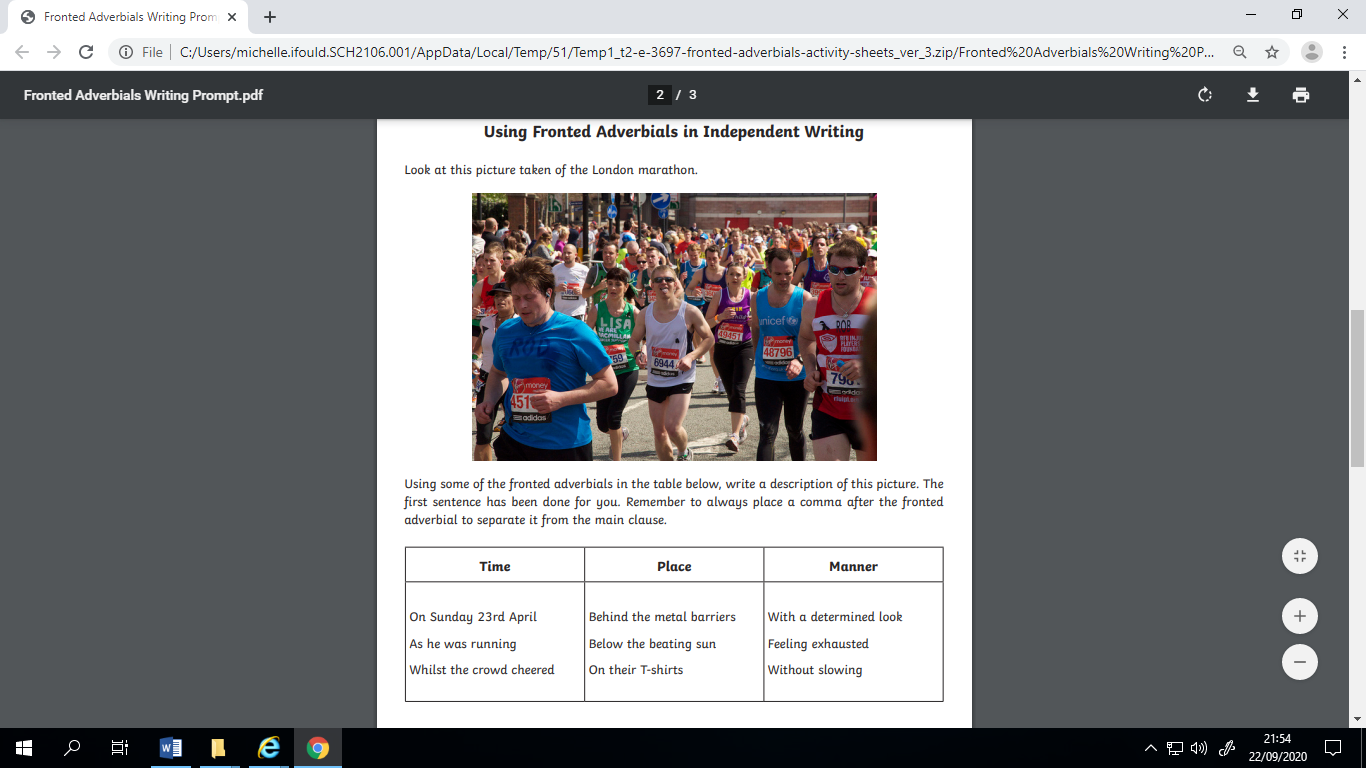 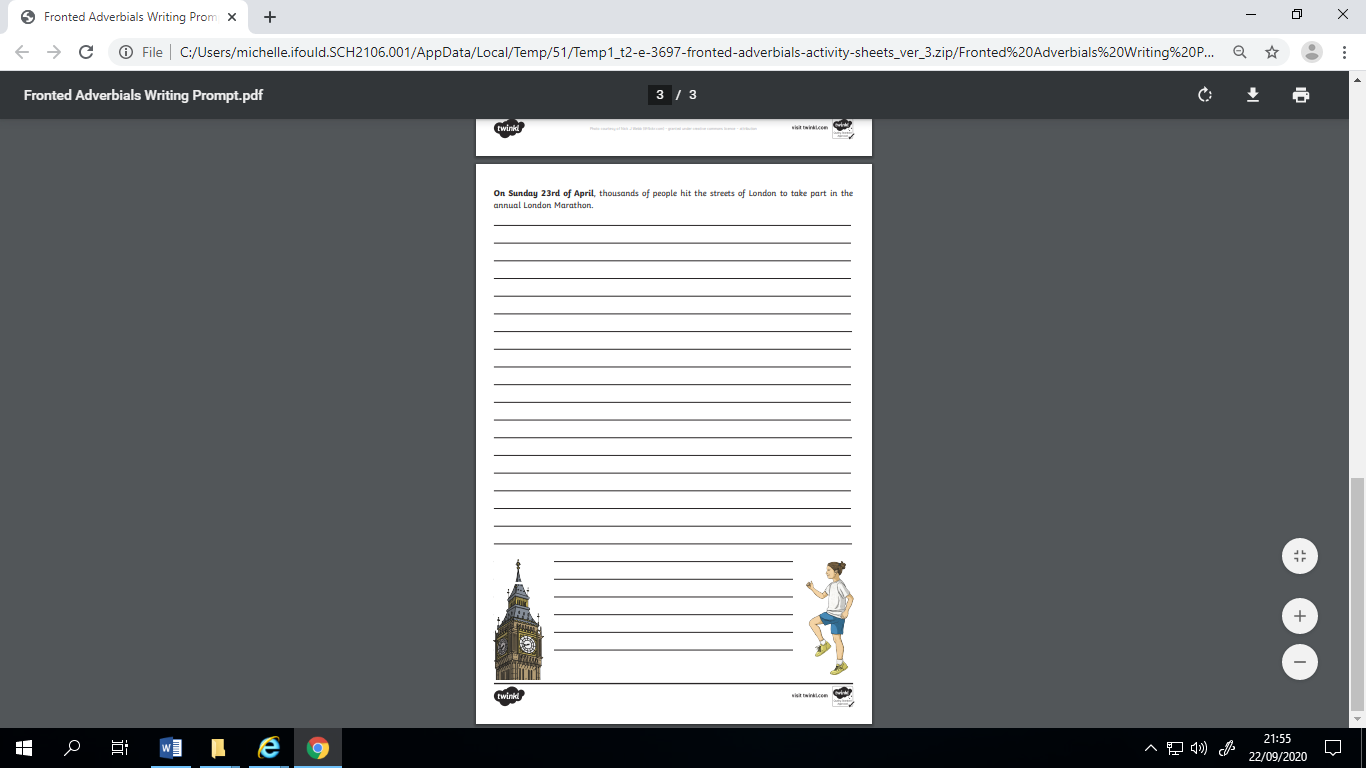 